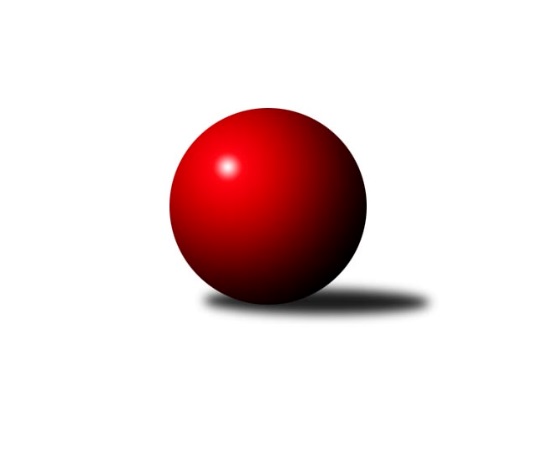 Č.12Ročník 2022/2023	20.1.2023Nejlepšího výkonu v tomto kole: 3070 dosáhlo družstvo: SKK Rokycany DSdružený Přebor Plzeňska 2022/2023Výsledky 12. kolaSouhrnný přehled výsledků:TJ Dobřany C	- TJ Slavoj Plzeň C	7:1	2452:2294	16.0:8.0	16.1.SK Škoda VS Plzeň C	- TJ Baník Stříbro C	0:8	2738:2991	2.0:22.0	16.1.TJ Baník Stříbro B	- TJ Přeštice A	6:2	3007:2997	14.5:9.5	16.1.TJ Slavoj Plzeň D	- SKK Rokycany D	3:5	2834:3070	8.0:16.0	16.1.TJ Sokol Plzeň V C	- CB Dobřany C	2:6	2814:2976	8.0:16.0	16.1.TJ Přeštice A	- SK Škoda VS Plzeň C	6:2	2376:2317	15.5:8.5	20.1.Tabulka družstev:	1.	TJ Baník Stříbro B	11	9	0	2	61.0 : 27.0 	165.5 : 98.5 	 2806	18	2.	CB Dobřany C	11	9	0	2	58.0 : 30.0 	170.5 : 93.5 	 3032	18	3.	TJ Baník Stříbro C	11	8	0	3	61.0 : 27.0 	159.5 : 104.5 	 2901	16	4.	SKK Rokycany D	11	7	1	3	53.0 : 35.0 	154.5 : 109.5 	 2746	15	5.	TJ Přeštice A	12	6	2	4	56.0 : 40.0 	161.0 : 127.0 	 2738	14	6.	TJ Slavoj Plzeň D	11	6	0	5	44.0 : 44.0 	105.5 : 158.5 	 2739	12	7.	TJ Sokol Plzeň V B	10	5	1	4	42.0 : 38.0 	116.0 : 124.0 	 2837	11	8.	TJ Dobřany C	11	4	0	7	41.0 : 47.0 	126.5 : 137.5 	 2776	8	9.	TJ Sokol Plzeň V C	11	3	1	7	34.5 : 53.5 	116.5 : 147.5 	 2650	7	10.	SK Škoda VS Plzeň C	12	1	1	10	23.5 : 72.5 	114.0 : 174.0 	 2669	3	11.	TJ Slavoj Plzeň C	11	0	0	11	14.0 : 74.0 	74.5 : 189.5 	 2528	0Podrobné výsledky kola:	 TJ Dobřany C	2452	7:1	2294	TJ Slavoj Plzeň C	Andrea Martínková	123 	 35 	 131 	54	343 	 2:2 	 359 	 148	34 	 133	44	Zdeněk Jeremiáš	Jiří Jelínek	150 	 69 	 165 	79	463 	 4:0 	 415 	 143	63 	 147	62	Hana Hofreitrová	Petr Sloup	145 	 57 	 145 	59	406 	 3:1 	 342 	 104	43 	 126	69	Iva Černá	Milan Gleissner	147 	 71 	 142 	51	411 	 3:1 	 380 	 131	60 	 135	54	Jaroslav Honsa	Petr Trdlička	139 	 60 	 145 	62	406 	 2:2 	 394 	 141	60 	 131	62	Jaromír Kotas	Martin Krištof	133 	 62 	 160 	68	423 	 2:2 	 404 	 148	45 	 140	71	Jan Krausrozhodčí: Martin KrištofNejlepší výkon utkání: 463 - Jiří Jelínek	 SK Škoda VS Plzeň C	2738	0:8	2991	TJ Baník Stříbro C	Petr Zíka	110 	 113 	 129 	118	470 	 0:4 	 547 	 126	145 	 141	135	David Junek	Zdeněk Weigl	111 	 115 	 106 	135	467 	 1:3 	 491 	 124	125 	 114	128	Martin Andrš	Václava Flaišhanzová	111 	 105 	 122 	117	455 	 0:4 	 481 	 122	117 	 124	118	Vladimír Šraga	Josef Kotlín	98 	 124 	 116 	113	451 	 1:3 	 463 	 109	139 	 94	121	Miroslav Hrad	Jiří Hebr	103 	 107 	 115 	110	435 	 0:4 	 505 	 123	131 	 128	123	Pavel Spisar	Karel Jindra	114 	 112 	 120 	114	460 	 0:4 	 504 	 127	126 	 132	119	Petr Benešrozhodčí: Miloslav KolaříkNejlepší výkon utkání: 547 - David Junek	 TJ Baník Stříbro B	3007	6:2	2997	TJ Přeštice A	Karel Smrž	127 	 114 	 108 	137	486 	 2.5:1.5 	 490 	 125	113 	 115	137	Josef Michal	Jiří Hůrka	112 	 131 	 116 	130	489 	 3:1 	 439 	 99	122 	 119	99	Jaroslav Zavadil	Milan Vlček	119 	 105 	 106 	118	448 	 2:2 	 477 	 114	126 	 124	113	Roman Janota	Zuzana Záveská	127 	 129 	 115 	144	515 	 1:3 	 533 	 131	130 	 139	133	Miroslav Šteffl	Michal Duchek	141 	 106 	 123 	160	530 	 3:1 	 547 	 138	144 	 117	148	Karel Vavřička	Stanislav Zoubek	132 	 125 	 134 	148	539 	 3:1 	 511 	 118	134 	 120	139	Milan Kubátrozhodčí: Václav DubecNejlepší výkon utkání: 547 - Karel Vavřička	 TJ Slavoj Plzeň D	2834	3:5	3070	SKK Rokycany D	Jan Pešek	152 	 129 	 128 	127	536 	 2:2 	 530 	 137	134 	 119	140	Michal Pilař	Rudolf Březina	110 	 92 	 136 	110	448 	 1:3 	 524 	 124	124 	 118	158	Petr Bohuslav	Alexander Kalas	135 	 128 	 152 	127	542 	 3:1 	 515 	 107	146 	 147	115	Jiří Vavřička	Natálie Bajerová	97 	 98 	 95 	91	381 	 0:4 	 462 	 119	122 	 102	119	Lukáš Kiráľ *1	Jáchym Kaas	114 	 122 	 126 	151	513 	 2:2 	 479 	 118	139 	 118	104	David Wohlmuth *2	Tadeáš Vambera	95 	 99 	 99 	121	414 	 0:4 	 560 	 156	138 	 135	131	Tomáš Havelrozhodčí: Kamila Marčíkovástřídání: *1 od 91. hodu Andrea Pytlíková, *2 od 91. hodu Alena NekulováNejlepší výkon utkání: 560 - Tomáš Havel	 TJ Sokol Plzeň V C	2814	2:6	2976	CB Dobřany C	Karel Konvář	108 	 108 	 124 	120	460 	 0:4 	 513 	 118	133 	 127	135	Josef Fišer	Jiří Karlík	145 	 123 	 129 	103	500 	 3:1 	 395 	 83	90 	 115	107	Marcela Hessová *1	Pavel Kučera	125 	 131 	 114 	129	499 	 4:0 	 466 	 118	123 	 104	121	Vendula Blechová	Radek Pěnička	93 	 100 	 121 	113	427 	 1:3 	 492 	 129	132 	 107	124	Kamila Novotná	Oldřich Lohr	104 	 117 	 90 	101	412 	 0:4 	 536 	 118	148 	 130	140	Milan Šimek	Jan Valdman	124 	 144 	 120 	128	516 	 0:4 	 574 	 132	172 	 130	140	Martin Provazníkrozhodčí: Karel Konvářstřídání: *1 od 61. hodu Pavel ŠulcNejlepší výkon utkání: 574 - Martin Provazník	 TJ Přeštice A	2376	6:2	2317	SK Škoda VS Plzeň C	Karel Vavřička	147 	 49 	 139 	70	405 	 4:0 	 338 	 135	35 	 133	35	Václava Flaišhanzová	Josef Michal	149 	 53 	 132 	35	369 	 3:1 	 358 	 143	52 	 138	25	Jiří Hebr	Miroslav Šteffl	148 	 78 	 153 	54	433 	 4:0 	 378 	 135	68 	 131	44	Kryštof Majner	Josef Hora	124 	 45 	 132 	54	355 	 0.5:3.5 	 420 	 147	70 	 132	71	Zdeněk Weigl	Milan Kubát	156 	 63 	 135 	80	434 	 3:1 	 423 	 153	54 	 155	61	Karel Majner	Jaroslav Zavadil	164 	 35 	 136 	45	380 	 1:3 	 400 	 133	57 	 140	70	Karel Jindrarozhodčí: Milan KubátNejlepší výkon utkání: 434 - Milan KubátPořadí jednotlivců:	jméno hráče	družstvo	celkem	plné	dorážka	chyby	poměr kuž.	Maximum	1.	David Junek 	TJ Baník Stříbro C	558.89	365.6	193.3	2.3	6/6	(574)	2.	Ondřej Musil 	CB Dobřany C	535.16	360.1	175.0	6.8	5/6	(575)	3.	Zuzana Záveská 	TJ Baník Stříbro B	532.27	371.3	161.0	6.7	5/5	(571.2)	4.	Patrik Kolář 	TJ Sokol Plzeň V B	532.20	360.4	171.8	7.7	4/4	(557)	5.	Jiří Vavřička 	SKK Rokycany D	528.50	362.3	166.2	8.1	6/6	(555.6)	6.	Milan Šimek 	CB Dobřany C	525.50	351.1	174.4	7.6	4/6	(582)	7.	Martin Krištof 	TJ Dobřany C	523.10	356.9	166.2	6.8	3/4	(543.6)	8.	Tomáš Havel 	SKK Rokycany D	521.24	359.9	161.4	7.4	5/6	(570)	9.	Jakub Kovářík 	TJ Slavoj Plzeň D	515.75	358.2	157.6	7.4	4/5	(571)	10.	Josef Fišer 	CB Dobřany C	515.58	350.2	165.4	7.3	6/6	(543)	11.	Miroslav Šteffl 	TJ Přeštice A	515.05	355.3	159.7	9.4	7/7	(548)	12.	Jáchym Kaas 	TJ Slavoj Plzeň D	513.56	352.7	160.9	10.4	4/5	(555)	13.	Roman Janota 	TJ Přeštice A	513.20	351.5	161.7	7.0	7/7	(546)	14.	Pavel Kučera 	TJ Sokol Plzeň V C	513.05	344.7	168.4	6.0	4/6	(546)	15.	Jan Pešek 	TJ Slavoj Plzeň D	512.56	343.8	168.8	5.2	4/5	(540)	16.	Zdeňka Nová 	CB Dobřany C	512.27	351.1	161.1	9.8	6/6	(575)	17.	Michal Duchek 	TJ Baník Stříbro B	510.01	358.0	152.0	8.4	5/5	(588)	18.	Zdeněk Weigl 	SK Škoda VS Plzeň C	509.30	352.4	156.9	7.8	5/5	(556)	19.	Jan Valdman 	TJ Sokol Plzeň V C	507.63	359.0	148.6	11.2	6/6	(548)	20.	Stanislav Zoubek 	TJ Baník Stříbro B	504.99	347.8	157.2	8.0	5/5	(560)	21.	Milan Kubát 	TJ Přeštice A	502.69	354.6	148.1	9.8	7/7	(561.6)	22.	Vladimír Šraga 	TJ Baník Stříbro C	500.69	342.1	158.6	7.5	6/6	(564)	23.	Petr Bohuslav 	SKK Rokycany D	500.44	348.4	152.1	9.3	6/6	(532)	24.	Libor Pelcman 	TJ Sokol Plzeň V B	496.16	343.2	153.0	11.0	4/4	(532)	25.	Jaroslav Zavadil 	TJ Přeštice A	493.34	340.4	153.0	11.0	5/7	(544.8)	26.	Pavel Spisar 	TJ Baník Stříbro C	493.00	334.0	159.1	8.9	6/6	(534)	27.	Jan Jirovský 	TJ Sokol Plzeň V B	492.59	350.7	141.9	10.1	4/4	(533)	28.	Kamila Novotná 	CB Dobřany C	492.50	344.1	148.4	10.8	6/6	(535)	29.	Karel Konvář 	TJ Sokol Plzeň V C	492.24	352.2	140.0	13.9	6/6	(556)	30.	David Wohlmuth 	SKK Rokycany D	490.28	350.7	139.6	12.5	5/6	(528)	31.	Karel Majner 	SK Škoda VS Plzeň C	490.19	347.4	142.8	11.2	5/5	(512)	32.	Martin Andrš 	TJ Baník Stříbro C	488.97	352.9	136.1	11.7	6/6	(535)	33.	Petr Trdlička 	TJ Dobřany C	487.28	340.6	146.7	10.0	4/4	(526)	34.	Miroslav Hrad 	TJ Baník Stříbro C	486.12	343.6	142.5	12.6	6/6	(529)	35.	Karel Smrž 	TJ Baník Stříbro B	485.51	344.8	140.7	11.3	4/5	(526)	36.	Josef Tětek 	TJ Sokol Plzeň V B	483.75	337.5	146.3	11.1	4/4	(531)	37.	Jaromír Kotas 	TJ Slavoj Plzeň C	482.04	338.0	144.1	11.3	6/6	(530)	38.	Václav Dubec 	TJ Baník Stříbro B	481.18	342.5	138.7	12.3	4/5	(523)	39.	Vendula Blechová 	CB Dobřany C	480.48	339.4	141.1	13.4	5/6	(541)	40.	Petr Sloup 	TJ Dobřany C	480.00	342.2	137.8	12.7	4/4	(507)	41.	Milan Vlček 	TJ Baník Stříbro B	478.60	340.9	137.7	11.4	5/5	(501.6)	42.	Jan Kraus 	TJ Slavoj Plzeň C	476.12	339.8	136.4	16.7	6/6	(504)	43.	Michal Pilař 	SKK Rokycany D	475.77	328.2	147.5	13.9	6/6	(557)	44.	Jiří Jelínek 	TJ Dobřany C	473.35	340.6	132.8	11.9	4/4	(555.6)	45.	Jan Mertl 	TJ Dobřany C	472.60	336.3	136.3	16.4	4/4	(503)	46.	Josef Hora 	TJ Přeštice A	472.40	342.8	129.6	12.2	5/7	(508.8)	47.	Hana Hofreitrová 	TJ Slavoj Plzeň C	471.42	335.5	135.9	15.5	4/6	(518)	48.	Karel Jindra 	SK Škoda VS Plzeň C	470.24	331.6	138.6	15.8	5/5	(530)	49.	Václav Štych 	TJ Dobřany C	468.60	330.1	138.6	12.4	4/4	(495)	50.	Alexander Kalas 	TJ Slavoj Plzeň D	465.07	336.6	128.5	15.0	5/5	(542)	51.	Jiří Karlík 	TJ Sokol Plzeň V C	461.97	327.1	134.9	14.2	6/6	(500)	52.	Josef Michal 	TJ Přeštice A	461.48	339.4	122.1	17.4	5/7	(497)	53.	Václav Pavlíček 	TJ Sokol Plzeň V B	460.67	336.9	123.8	19.6	3/4	(503)	54.	Petr Beneš 	TJ Baník Stříbro C	459.47	323.9	135.6	14.4	6/6	(512)	55.	František Vaněček 	TJ Sokol Plzeň V B	457.38	337.1	120.3	16.7	4/4	(545)	56.	Kryštof Majner 	SK Škoda VS Plzeň C	456.94	326.4	130.6	16.5	4/5	(476)	57.	Petr Zíka 	SK Škoda VS Plzeň C	442.54	318.6	123.9	16.7	4/5	(475)	58.	Václava Flaišhanzová 	SK Škoda VS Plzeň C	439.40	323.0	116.4	18.3	4/5	(480)	59.	Václav Bečvářík 	TJ Sokol Plzeň V C	438.10	322.5	115.6	21.1	4/6	(529)	60.	Rudolf Březina 	TJ Slavoj Plzeň D	437.67	319.7	118.0	19.7	5/5	(492)	61.	Andrea Pytlíková 	SKK Rokycany D	436.95	302.2	134.7	16.2	4/6	(458)	62.	Oldřich Lohr 	TJ Sokol Plzeň V C	430.67	317.9	112.8	17.0	6/6	(481)	63.	Jaroslav Honsa 	TJ Slavoj Plzeň C	423.93	308.2	115.7	19.1	6/6	(456)	64.	Dalibor Henrich 	TJ Slavoj Plzeň C	416.45	304.3	112.2	20.4	4/6	(443)	65.	Jiří Hebr 	SK Škoda VS Plzeň C	414.57	314.3	100.2	23.8	5/5	(454)	66.	Natálie Bajerová 	TJ Slavoj Plzeň D	394.50	287.4	107.1	22.1	4/5	(435)	67.	Iva Černá 	TJ Slavoj Plzeň C	392.68	288.2	104.4	22.0	5/6	(410.4)	68.	Alena Nekulová 	SKK Rokycany D	388.00	293.3	94.8	24.8	4/6	(443)		Martin Provazník 	CB Dobřany C	567.39	386.5	180.9	6.3	3/6	(608)		Pavel Troch 	TJ Sokol Plzeň V B	523.65	353.6	170.1	5.6	2/4	(531)		Karel Vavřička 	TJ Přeštice A	522.10	356.1	166.0	9.3	4/7	(565)		David Vincze 	TJ Slavoj Plzeň D	520.13	351.0	169.1	5.8	2/5	(548)		Karel Mašek 	TJ Slavoj Plzeň C	519.00	355.0	164.0	7.0	1/6	(519)		Lukáš Kiráľ 	SKK Rokycany D	510.50	361.9	148.6	11.0	2/6	(564)		Karel Ganaj 	TJ Sokol Plzeň V B	507.88	348.9	159.0	9.1	2/4	(523)		Jan Vlach 	TJ Baník Stříbro B	502.93	352.8	150.1	11.2	3/5	(549)		Jiří Hůrka 	TJ Baník Stříbro B	493.80	345.9	147.9	11.9	3/5	(500)		Zbyněk Hirschl 	TJ Přeštice A	492.60	339.6	153.0	6.0	2/7	(507.6)		Milan Gleissner 	TJ Dobřany C	483.50	340.3	143.2	14.3	2/4	(540)		Zdeněk Eichler 	CB Dobřany C	477.00	348.5	128.5	17.0	2/6	(522)		Filip Rataj 	TJ Slavoj Plzeň D	471.83	332.3	139.5	13.5	2/5	(482)		Veronika Kožíšková 	CB Dobřany C	470.67	351.0	119.7	16.3	3/6	(510)		Jaroslav Martínek 	SK Škoda VS Plzeň C	465.00	325.5	139.5	16.0	2/5	(465)		Josef Kotlín 	SK Škoda VS Plzeň C	451.00	326.0	125.0	21.0	1/5	(451)		Tadeáš Vambera 	TJ Slavoj Plzeň D	449.00	329.0	120.0	19.5	2/5	(466)		Zdeněk Jeremiáš 	TJ Slavoj Plzeň C	446.27	319.4	126.9	18.9	3/6	(455)		Veronika Nováková 	TJ Slavoj Plzeň C	434.80	312.1	122.7	23.1	3/6	(503)		Luboš Louda 	TJ Přeštice A	431.30	320.6	110.7	20.6	2/7	(472.8)		Roman Matys 	TJ Dobřany C	428.00	315.6	112.4	16.4	1/4	(451.2)		Jiří Diviš 	TJ Sokol Plzeň V C	424.25	295.3	129.0	18.0	2/6	(449)		Hana Spisarová 	TJ Baník Stříbro C	424.00	301.0	123.0	19.0	1/6	(424)		Radek Pěnička 	TJ Sokol Plzeň V C	417.93	304.5	113.4	18.4	3/6	(443)		Andrea Martínková 	TJ Dobřany C	411.60	304.8	106.8	18.0	1/4	(411.6)		Jaroslav Solový 	TJ Baník Stříbro C	346.00	273.0	73.0	33.0	1/6	(346)		Josef Duchek 	TJ Přeštice A	292.00	212.0	80.0	8.0	1/7	(292)Sportovně technické informace:Starty náhradníků:registrační číslo	jméno a příjmení 	datum startu 	družstvo	číslo startu
Hráči dopsaní na soupisku:registrační číslo	jméno a příjmení 	datum startu 	družstvo	26114	Andrea Martínková	16.01.2023	TJ Dobřany C	26405	Karel Jindra	16.01.2023	SK Škoda VS Plzeň C	1975	Josef Kotlín	16.01.2023	SK Škoda VS Plzeň C	26712	Jaroslav Honsa	16.01.2023	TJ Slavoj Plzeň C	Program dalšího kola:13. kolo23.1.2023	po	17:00	CB Dobřany C - TJ Slavoj Plzeň D	23.1.2023	po	17:00	TJ Slavoj Plzeň C - TJ Sokol Plzeň V B	23.1.2023	po	17:00	SKK Rokycany D - TJ Baník Stříbro B				TJ Sokol Plzeň V C - -- volný los --	23.1.2023	po	18:00	TJ Baník Stříbro C - TJ Dobřany C	27.1.2023	pá	17:00	TJ Přeštice A - TJ Dobřany C (předehrávka z 14. kola)	Nejlepší šestka kola - absolutněNejlepší šestka kola - absolutněNejlepší šestka kola - absolutněNejlepší šestka kola - absolutněNejlepší šestka kola - dle průměru kuželenNejlepší šestka kola - dle průměru kuželenNejlepší šestka kola - dle průměru kuželenNejlepší šestka kola - dle průměru kuželenNejlepší šestka kola - dle průměru kuželenPočetJménoNázev týmuVýkonPočetJménoNázev týmuPrůměr (%)Výkon5xMartin ProvazníkCB Dobřany C5744xMartin ProvazníkCB Dobřany C118.075742xTomáš HavelSKK Rokycany D5602xTomáš HavelSKK Rokycany D117.55601xJiří JelínekTJ Dobřany C555.6*1xJiří JelínekTJ Dobřany C116.634633xKarel VavřičkaPřeštice A5478xDavid JunekStříbro C116.355479xDavid JunekStříbro C5471xAlexander KalasSj. Plzeň D113.725421xAlexander KalasSj. Plzeň D5422xKarel VavřičkaPřeštice A112.59547